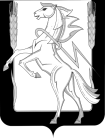 СОВЕТ ДЕПУТАТОВ РОЩИНСКОГО СЕЛЬСКОГО ПОСЕЛЕНИЯСОСНОВСКОГО МУНИЦИПАЛЬНОГО РАЙОНА ЧЕЛЯБИНСКОЙ ОБЛАСТИЧЕТВЕРТОГО СОЗЫВАРЕШЕНИЕ от «07» июня 2022 года № 136                                                          п. Рощино«О подготовке мероприятий к отопительному сезону 2022-2023 г.г.» Заслушав и обсудив информацию депутатов Рындина Владимира Викторовича «О подготовке мероприятий к отопительному сезону 2022-2023 гг..» совет депутатов Рощинского сельского поселения четвертого созыва РЕШАЕТ:Информацию принять к сведению.Управляющим компаниям продолжить работу по подготовке мероприятий к отопительному сезону 2022 – 2023 г.г.Депутатам постоянной комиссии по вопросам ЖКХ и благоустройству держать вопрос на контроле.Контроль за данным решением возложить на депутата Рындина В.В.        Глава   Рощинского                                   Председатель Совета депутатов            сельского поселения                                  Рощинского сельского поселения            ___________      Л.А. Ефимова                   _____________С.Ю. Волосникова    